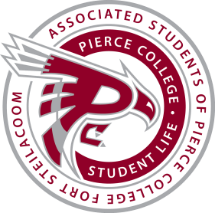 ASPCFS Student Government DATE: may 8, 2019TIMe: 2:00 p.m.Location: fireside loungeMeeting Agenda -----END OF NEW BUSINESS-----General Assembly MinutesMeeting called byASPCFS President: Raymond PowerType of meetingStudent Government General AssemblyChairpersonASPCFS President: Raymond PowerAdvisorStudent Life Coordinator: Cameron CoxNote takerVice President: Derrick BriggeTimekeeperVice President: Derrick BriggeAttendees President Raymond Power, Vice President Derrick Brigge, Clubs and Organizations Senator Halle Walker, Student and Cultural Affairs Senator Charles Cho, Engagement Senator Nick PecacheCall to orderRaymond powerPledge of allegiance raymond powerRaymond powerRoll callRoll callderrick briggeChecklist Raymond Power  | Derrick Brigge  | Connor Fredericks  | Halle Walker  | Daniel Chowritmootoo  | Charles Cho | Nick Pecache  | Raymond Power  | Derrick Brigge  | Connor Fredericks  | Halle Walker  | Daniel Chowritmootoo  | Charles Cho | Nick Pecache  | Raymond Power  | Derrick Brigge  | Connor Fredericks  | Halle Walker  | Daniel Chowritmootoo  | Charles Cho | Nick Pecache  |Establishment of Quorumderrick briggeDiscussionThe Chair and four councilmembers were present. Conclusions*Quorum established*Changes to the AgendaChanges to the AgendaRaymond PowerConclusion*No changes were made to the agenda **No changes were made to the agenda **No changes were made to the agenda **No changes were made to the agenda **No changes were made to the agenda *Approval of minutesApproval of minutesraymond powerraymond powerDescriptionApproval of Minutes |  Motion by: Charles Cho |  Seconded by: Derrick BriggeApproval of Minutes |  Motion by: Charles Cho |  Seconded by: Derrick BriggeApproval of Minutes |  Motion by: Charles Cho |  Seconded by: Derrick BriggeApproval of MinutesApproval of MinutesApproval of MinutesApproval of MinutesApproval of the meeting minutes from April 24, 2019.Approval of the meeting minutes from April 24, 2019.Approval of the meeting minutes from April 24, 2019.Approval of the meeting minutes from April 24, 2019.Votes4 yea  |  0 nays  |  0 abstains4 yea  |  0 nays  |  0 abstains4 yea  |  0 nays  |  0 abstainsResultApproved        Denied        Moved    Approved        Denied        Moved    Approved        Denied        Moved    ReportspRESIDENTraymond powerDiscussionI’ve been taking meetings and working on my board report.vice presidentdERRICK bRIGGEDiscussionI have been busy with the bulk of Raider Review planning for Spring Quarter. Having recently returned from the Cascadia OER Summit 2019, me and admin senator Fredericks have been discussing how to adapt those lessons to further Open Educational Resources usage at Pierce College. Furthermore, I was able to be present and cast my votes the WACTCSA’s Legislative Voice Academy, which took place last Friday and Saturday. Looking forward, I wish to finalize Raider Review planning so I am free to assist my team members with their end of year projects to conclude the 2018-2019 student government with a strong finish.aDMINISTRATIVE sENATORraymond powerDiscussionI don’t really have anything new to report on since last meeting. In addition to my regular job duties, I am hoping to wrap up the security project, the new fee, and installing the baby changing stations by years end.Clubs and Orginzation SenatorHalle WalkerDiscussionOver the last two weeks, I have been preparing for the last club events of the quarter. I have been planning Clubs Bonanza, which will be May 30th. This is an event for all club members to enjoy a celebration of the club community. There will be free food, games, activities and some AWESOME prizes. Additionally, I have put together the final ballot of action items for the Club Council meeting. I have attended club events such as the BSU open mic, which had a great turn out. I plan to continue assisting clubs and reflecting on all of the successes and challenges over the school year.Legislative senatorraymond powerDiscussionDuring the time since I’ve come into the position of Legislative Senator, I have prepared for Civics Week, and been to the Legislative Voice Academy conference. In my preparations for Civics Week I have negotiated logistics with three legislative offices, scheduled food, and conducted student outreach. At the Legislative Voice Academy, Student Gov.ts from across WA determined the legislative agenda for WACTSA for the following year. Among other proposals, the Pierce College Fort Steilacoom proposal was approved and moved forward to the feasibility stage. Should it be determined to be feasible, it will be put into the white page for next Legislative Session and become part of the WACTSA agenda.sTUDENT AND CULTURAL affairs SenatorCharles ChoDiscussionAs we get closer to the end of the quarter, I have been assisting the VP prepare for Raider Review by handling the orders and ensuring that the we stay within the budget. I have also finished planning the Multicultural Leadership Institute with the Student Life director, Cameron Cox for the rest of the quarter.Engagement SenatorNick PecacheDiscussionI just finished my last workshop with Chris and he was amazing. I heard many positive feedbacks. I have been working stocking the food pantry with food and getting students involved with voting for their favorite professor! My upcoming workshop will be next week on Friday.activities board ReportsKIM nucumDiscussionIssues and Awareness Coordinator – Aidan HeltAidan Helt has been putting together an event for the LGBTQ+ community that will be on the 3oth of May. At this time, community participants are The Ingersoll Gender Center, The OASIS Center, The Rainbow Center and Pierce County AIDs Foundation. Many departments from around the school will also be participating. Aidan is also putting together another Self Defense Class hosted by the Lakewood Police Department as well as a Food and Hygiene Drive that furnishes the Food and Hygiene Pantries.Entertainment and Rec Coordinator – Yajahira DominguezYajahira has been helping/supporting her team with all the events that are coming up and have done. She will be hosting her last game day, which is may 15th. A lot of her time has been trying to get the best technology,food,games for the students. Game day is the student’s favorite event so she is hoping this one definitely leaves a memory for everyone out there. After she finishes her game day, she will be working on student appreciation week.Special Events Coordinator – Eli EllisSince the last meeting, Eli has been working on assisting his team on their events including the DeStress for Success event. He is also in the process of planning the Karaoke Chaos event that will be held on Thursday may 23rd. He is also working on planning his portion of the Student Appreciation week event.Promotions Coordinator – Kim NucumKim Nucum, Promotions Coordinator, has recently been working on promotions for various upcoming Student Life Events, including Retro Game Day, Karaoke Chaos, and Pierce Pride. She has also been collaborating with ASPCFS Vice President, Derrick Brigge, and Student & Cultural Affairs Senator, Charles Cho, with the preparation and execution of the upcoming spring quarter, Raider Review event on June 18. Activities Board has also been accepting and going over submitted Student Life applications for the 2019-2020 school year.Communications Coordinator – Chris HornChris Horn, Communications Coordinator has been keeping CWIS and the Readerboard up to date with upcoming Student Life and College events, as well as keeping the Student Life Poster Boards around campus up to date. As for promo, he recently has finished Family Movie Night’s promo, Outstanding Faculty Award promo, and is now working on internal promo and promo for our upcoming Spring Food Pantry DriveOutreach Coordinator – Emma Gallagher-Burkholder Emma Gallagher-Burkholder, Outreach Coordinator has just finished another collaborative event with Adain, the Issues and Awareness Coordinator, which was De-Stress for Success! That had a great turnout. She is actively putting the final touches for her last Family Movie Night featuring How to Train Your Dragon 3! After this event, she will be helping out and working with the other Coordinators for Student Appreciation Week! Her goal is to finish her final events strong and end the year feeling accomplished.Old BusinessOld BusinessRaymond PowerRaymond PowerConclusion*There was no old business to be discussed**There was no old business to be discussed**There was no old business to be discussed*New businessRaymond powerDescription1819-041  |  Motion by: Derrick Brigge |  Seconded by: Charles Choaction itemaction itemTo ratify Daniel Chowritmootoo as Legislative Senator for the remainder of 2018-2019 academic year.To ratify Daniel Chowritmootoo as Legislative Senator for the remainder of 2018-2019 academic year.Votes4 yea  |  0 nays  |  0 abstentionsResultApproved        Denied        Moved    Description1819-042  |  Motion by: Halle Walker  |  Seconded by: Derrick Briggeaction itemaction itemTo approve $3500 in funding from the S&A Contingency budget for the Activities Board event, “Chill & Grill” as a part of Student Appreciation.To approve $3500 in funding from the S&A Contingency budget for the Activities Board event, “Chill & Grill” as a part of Student Appreciation.Votes4 yea  |  0 nays  |  0 abstentionsResultApproved        Denied        Moved    Description1819-043  |  Motion by: Charles Cho  |  Seconded by: Nicholas Pecacheaction itemaction itemTo approve $3200 in funding from the S&A Contingency budget to purchase baby changing stations to be placed in the restrooms around campus.To approve $3200 in funding from the S&A Contingency budget to purchase baby changing stations to be placed in the restrooms around campus.Votes4 yea  |  0 nays  |  0 abstentionsResultApproved        Denied        Moved    Description1819-044  |  Motion by: Halle Walker |  Seconded by: Charles Choaction itemaction itemTo approve $4000 in funding from the S&A Contingency budget for the purchase of a Simple Booth “Halo” photo booth.To approve $4000 in funding from the S&A Contingency budget for the purchase of a Simple Booth “Halo” photo booth.Votes4 yea  |  0 nays  |  0 abstentionsResultApproved        Denied        Moved    open forumRaymond powerConclusion*Nothing was discussed during the Open Forum *NAnnouncementsraymond powerannouncementMLI Workshop is May 10th from 12 – 1 p.m. in CAS 529NannouncementThe Pierce College Food and Hygiene Drive begins May 13th and ends May 24thannouncementRetro Game Day is May 15th from 11 a.m. – 3 p.m. in the Fireside and Performance LoungesAnnouncementELA Workshop is May 17th from 12 – 1 p.m. in CAS 529AnnouncementFamily Movie Night is May 17, Doors open at 5:30 p.m. Get your tickets in the Student Life Office.AnnouncementClubs Council Meeting is May 21st from 12 – 1 p.m. in OLY 202AnnouncementNext Student Government Meeting is May 22nd from 1 – 2 p.m. in the Student Life LobbyADJOURNMENTRaymond powergrgDescriptionMotion by: Derrick Brigge  |  Seconded by: Charles Cho  |  4 yea  |  0 nays  |  0 abstainsTime End: 2:16 p.m.